I GET IT, INC                        1-800-924-6695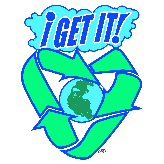 Green Earth Technologies Informed Team – www.greenearthcleaningproducts.com                                                                   ANNOUNCING                               CONTRACT, BULK, AND INSTITUTIONAL PRICING Several GREEN TEAM MEMBERS have recently inquired about a pricing schedule for institutional users and large volume commercial accounts. The COMPANY will handle inquiries on an individual basis and entertain serious inquiries in written proposal formats. When an opportunity arises, all interested parties  should submit in writing the following (TO JRW@GREENEARTHCLEANINGPRODUCTS.COM):                                                            REQUEST FOR FORMAL PROPOSALSince product introduction I GET IT has successfully introduced the product businesses, corporate accounts and institutions. To facilitate the needs and requirements of these buyers , The Company has expanded packaging  (and pricing ) capabilities to include the following configurations:ALL SALES FINAL. NO REFUNDS-NO RETURNS. SOLD UNDER CONTRACT TO END USERS ONLYEACH ONE REACH ONEEACH ONE TEACH ONE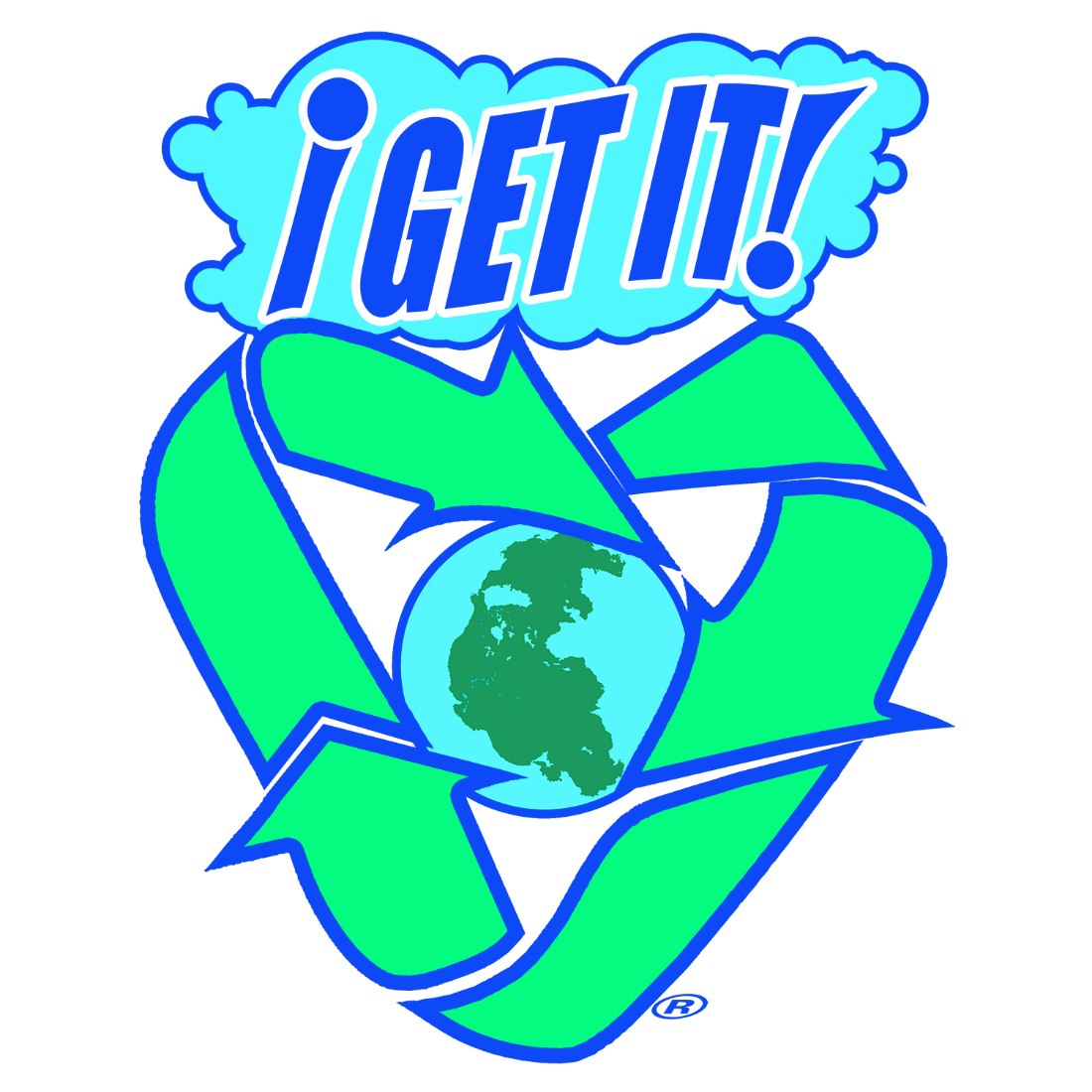 NAME OF CORPORATION, INSTITUTION, ETCCONTACT PERSON’S NAMETITLEMAILING ADDRESSTELEPHONE #EMAIL ADDRESSANTICIPATED VOLUMN PER YEARMINIMUM ORDER -UNITSPOINTS OF DELIVERY – FOR SHIPPINGMETHOD OF PAYMENTADVISE – PAYMENT WITH 1ST ORDER TERMSPROPOSAL REQUIRED BY:DESCRIPTIONCONTAINERMINIMUM ORDERSHIPPING ADDEDI GET IT – 6 PACK6- 64 OZ JUGS/CASE6 CASES – 18 GALSF.O.B SOUTHEASTERN FULFILLMENT CENTERI GET IT - 5GAL5 GALLON CONTAINER45 GALS – 9 CONTAINERSALSO AVAILABLE AS A SINGLE (1) 5 GALLON CONTAINERF.O.B GREENVILLE, SCI GET IT - DRUM55 GALLON CLOSEDHEAD DRUM55 GALLONS (1) DRUMF.O.B. GREENVILLE, SC